Diocese of La CrossePILGRIMAGE FOR LIFE 2019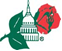 Tentative ScheduleWednesday, January 16, 2019Bring lots of snacks and water!!!Load bus at destinations at about 4:00pmWe encourage all groups to have Mass before departing for Washington, DC.Please eat before getting on the bus, or bring a sack dinner to eat on the bus.The bus will stop at about every 4 hours to do a driver change.Thursday, January 17, 20198:30am		Breakfast in Breezewood, PA10:00am	Depart Breezewood, PA*We will stop for some historical or religious excursion: TBD3:30pm	Mass: Location TBD5:30pm	Dinner at the Pentagon City Mall Food Court7:00pm 	Check in to HotelTHE WESTIN TYSONS CORNER 7801 Leesburg Pike Falls Church, VA 2204311:00pm	Everyone in your assigned room and lights out please!Friday, January 18, 20195:15am	Eat breakfast – Breakfast Sandwiches and fruit will be available for pilgrims to eat.  *This is included in the cost.7:30am 	Depart Hotel for the “Life Is Very Good” Rally and Mass11:00am	Depart “Life Is Very Good” Rally and Mass to travel to the National Mall.	*Lunch is included and will be eaten on the bus on the way to the National Mall for the March for Life.1:30pm 	March for Life to Capital*After the March, walk to Congressman Sean Duffy’s Office for reception.	*After the reception you will have dinner on your own with your tour group, then use the Metro’s Silver Line to the Tysons Corner Station for direct access to the shopping center via a covered walkway and access across The Tysons Corner Plaza. We will have our buses there to shuttle you back to the hotel.7:30pm	Come hear Pro-Life speakers in the conference room at our hotel.9:00pm 	Free Time in our Conference Room or your hotel room11:00pm	Everyone in your assigned room and lights out please!Saturday, January 19, 20198:00am 	Eat breakfast – Breakfast Sandwiches and fruit will be available for pilgrims to eat.  *This is included in the cost.	*Load all luggage onto buses.9:00am	Buses drive groups to Planned Parenthood site to pray. Buses drive groups to pray at Planned Parenthood The Carol Whitehill Moses Center 1225 4th St. NE, Washington, DC 20002 10:00am 	Everyone will go to the National Mall where touring groups will gather to tour Museums.Lunch will be on your own as tour groups.Depending on how much travelling around the city you do via metro, it may be wise to have each person in your group buy an all-day pass to speed up your travel time and be more cost effective.Most museums hours of operation are 10:00 am – 5:30 pm5:00pm 	Meet at the Basilica of the National Shrine of the Immaculate Conception for Mass in the Upper Church.5:15pm	Mass in the Upper Church.6:45pm	Load buses to travel to Union Station for supper.8:00pm 	Load Buses at Union Station to begin the journey home.12:00am	Bathroom Stop then Lights out! Time for sleep!Sunday, January 20, 2019Arrive back at original pick up points early afternoon.Upon arrival at your point of origin we invite you to organize a Thanksgiving Holy Mass. Please see arrival times on the “Diocese of La Crosse Bus Itinerary” Sheet when it becomes available.Thank you for being witnesses to Life!Times and events may be subject to change.*Updated: 10/11/2018